Шаги профессионального самоопределения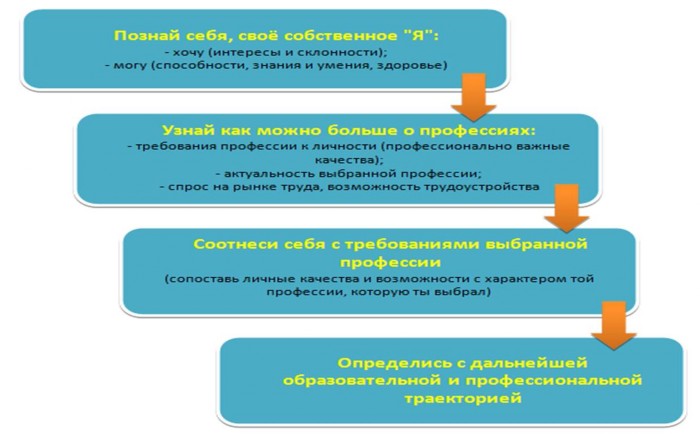 